	 CONSEJERÍA DE EDUCACIÓN Y DEPORTE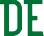 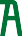 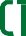 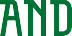 CONSEJERÍA DE IGUALDAD, POLÍTICAS SOCIALES Y CONCILIACIÓNDelegación Territorial en MálagaSRA. DELEGADA TERRITORIAL DE EDUCACIÓN, DEPORTE, IGUALDAD, POLÍTICAS SOCIALES Y CONCILIACIÓN EN MÁLAGAD/Dª. ….....……………………………………………………… con DNI ……………………............, Director/a del (Denominación Genérica y nombre del Centro)	de la localidadde ............…………………………......., con código	,SOLICITA:La autorización por parte de la Dirección General de Ordenación y Evaluación Educativa del personal que se cita a continuación para la impartición de enseñanza bilingüe en la(s) ANL(s) que se indica(n) en el curso académico 2020/2021:PREVISIÓN DE IMPARTICIÓNREQUISITOS DE FORMACIÓN LINGÜÍSTICA1	Se señalará el número total de horas de impartición semanal de dicha ANL.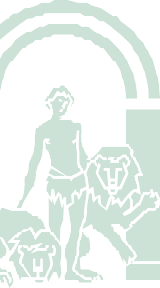 CONSEJERÍA DE EDUCACIÓN Y DEPORTECONSEJERÍA DE IGUALDAD, POLÍTICAS SOCIALES Y CONCILIACIÓNDelegación Territorial en MálagaAsimismo esta dirección declara que el personal propuesto:Ha manifestado su conformidad para que la Dirección del Centro curse esta solicitud, según Documento(s) Anexo(s).Ocupa plaza con destino definitivo en este centro educativo.Conoce que en ningún caso un o una docente no autorizado/a expresamente por la Dirección General de Ordenación y Evaluación Educativa podrá ocupar puesto docente de carácter bilingüe, no pudiendo comenzar a impartir enseñanza bilingüe hasta que no se comunique dicha autorización por parte de la citada Dirección General, en su caso. Asimismo, este personal conoce que, en consecuencia, hasta tanto no se produzca dicha autorización, no deberá ser grabado/a en Séneca como participante, ni se generarán los efectos que deriven de dicha autorización.Conoce que, en caso de que sea autorizado/a a impartir enseñanza bilingüe a partir del curso 2019/2020, su autorización continuará vigente mientras no se dé una de las siguientes circunstancias:Obtención de destino provisional en otro centro resultante de la participación en la convocatoria del procedimiento autonómico de provisión de puestos para su ocupación temporal, en comisión de servicios, por funcionarios de carrera de los cuerpos docentes de enseñanzas no universitarias dependientes de la Consejería de Educación y Deporte.Renuncia expresa como participante en el proyecto bilingüe, que deberá comunicarse en los plazos establecidos en las Instrucciones de Organización y Funcionamiento que sean de aplicación en su momento.Le traslado la información detallada para su conocimiento y efectos oportunosEn Granada a .......… de ……….......… de 201...Fdo.	 	2(Nombre y apellidos)DOCUMENTACIÓN QUE SE ADJUNTA A LA PRESENTE SOLICITUDAnexo(s) de solicitud individual del profesoradoCopia de la(s) titulación(es) lingüística(s) acreditativa(s) con firma del personal solicitante y leyenda en el lateral "Es copia fiel del original"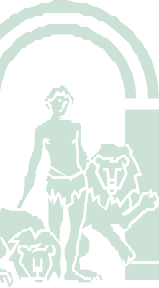 2	Enviar con sello y firma del/la titular del centro. Puede firmarse asimismo digitalmente.Apellidos y NombreDNI / NRPANLque solicita impartirCursoNº de Horas 1Apellidos y NombreNivel Lingüístico según MCERLTitulación o Certificación Lingüística acreditadaÓrgano Emisor